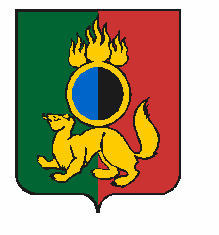 ГЛАВА ГОРОДСКОГО ОКРУГА ПЕРВОУРАЛЬСКПОСТАНОВЛЕНИЕг. ПервоуральскВнести изменения в Положение о порядке проведения антикоррупционной экспертизы нормативных правовых актов Главы городского округа Первоуральск, Администрации городского округа Первоуральск и проектов нормативных правовых актов Главы городского округа Первоуральск, Администрации городского округа Первоуральск, утвержденное постановлением Главы городского округа Первоуральск от 20 июля 2010 года № 1756, изложив:	подпункт 3 пункта 2.3 в новой редакции: «3) гражданами, осуществляющими деятельность в органах и организациях, указанных в пункте 3 части 1 статьи 3 Федерального закона от 17 июля 2009 года № 172-ФЗ «Об антикоррупционной экспертизе нормативных правовых актов и проектов нормативных правовых актов»;	подпункт 5 пункта 2.3 в новой редакции: «5) иностранными агентами.»И.о. Главы городского округа Первоуральск,заместитель Главы по финансово-экономической политике                                                                                М.Ю.Ярославцева17.04.2024№53О внесении изменений в Положение о порядке проведения антикоррупционной экспертизы нормативных правовых актов Главы городского округа Первоуральск, Администрации городского округа Первоуральск и проектов нормативных правовых актов Главы городского округа Первоуральск, Администрации городского округа Первоуральск, утвержденное Постановлением Главы городского округа Первоуральск от 20 июля 2010 года          N 1756 (ред. от 10 апреля 2023 года) «Об утверждении Положения о порядке проведения антикоррупционной экспертизы нормативных правовых актов главы городского округа Первоуральск, Администрации городского округа Первоуральск и проектов нормативных правовых актов главы ГО Первоуральск, Администрации ГО Первоуральск»В соответствии с Федеральным законом Российской Федерации                               от 17 июля 2009 года № 172-ФЗ «Об антикоррупционной экспертизе нормативных правовых актов и проектов нормативных правовых актов», Федеральным законом Российской Федерации от 14 июля 2022 года № 255-ФЗ «О контроле за деятельностью лиц, находящихся под иностранным влиянием»ПОСТАНОВЛЯЮ:2.	Настоящее постановление опубликовать в газете «Вечерний Первоуральск» и на официальном сайте городского округа Первоуральск.3.	Контроль за исполнением настоящего постановления оставляю за собой.